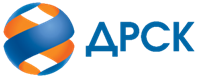 Акционерное Общество«Дальневосточная распределительная сетевая  компания»Протокол процедуры переторжкиСпособ и предмет закупки: запрос предложений в электронной форме на право заключение договора «Расходные материалы и комплектующие для ИТ для управления Филиала, СП ВЭС, СП ЗЭС АЭС (Лот № 30701-ТО ДИТ-2021-ДРСК)КОЛИЧЕСТВО ПОДАННЫХ ЗАЯВОК НА УЧАСТИЕ В ЗАКУПКЕ: 3 (три) заявки.НМЦ ЛОТА (в соответствии с Извещением о закупке): 1 650 000,00 руб. без НДС.ОТМЕТИЛИ: В соответствии с решением Закупочной комиссии (Протокол №30/МИТ-Р от 05.11.2020 г.) к процедуре переторжки были допущены следующие участники: -    ОБЩЕСТВО С ОГРАНИЧЕННОЙ ОТВЕТСТВЕННОСТЬЮ "ПОЗИТРОНИКА-АМУР" ИНН/КПП 2801112302/280101001 ОГРН 1062801070144,- ОБЩЕСТВО С ОГРАНИЧЕННОЙ ОТВЕТСТВЕННОСТЬЮ "КОМПАНИЯ ПОЛИГРАФФЪ"ИНН/КПП 2725048839/272401001  ОГРН 1052740516730, - ОБЩЕСТВО С ОГРАНИЧЕННОЙ ОТВЕТСТВЕННОСТЬЮ "БИТРОНИКС" 
ИНН/КПП 2539100305/254001001 ОГРН 1092539003886 2. Предмет переторжки: цена заявки;3. Участие в процедуре переторжки не приняли 3 (три) участника, а именно: -    ОБЩЕСТВО С ОГРАНИЧЕННОЙ ОТВЕТСТВЕННОСТЬЮ "ПОЗИТРОНИКА-АМУР" ИНН/КПП 2801112302/280101001 ОГРН 1062801070144,- ОБЩЕСТВО С ОГРАНИЧЕННОЙ ОТВЕТСТВЕННОСТЬЮ "КОМПАНИЯ ПОЛИГРАФФЪ"ИНН/КПП 2725048839/272401001  ОГРН 1052740516730, - ОБЩЕСТВО С ОГРАНИЧЕННОЙ ОТВЕТСТВЕННОСТЬЮ "БИТРОНИКС" 
ИНН/КПП 2539100305/254001001 ОГРН 1092539003886 Процедура переторжки осуществлялась с использованием средств электронной торговой площадки на Интернет-сайте https://rushydro.roseltorg.ru в присутствии секретаря Закупочной комиссии.Дата и время начала процедуры переторжки: 10:00 (время амурское) 06.11.2020 г. Место проведения процедуры переторжки: Единая электронная торговая площадка по адресу: https://rushydro.roseltorg.ru».Секретарь комиссии                                                                    Г.М. Терёшкина(4162) 397-260№ 53/МИТ -Пг. Благовещенск«06»  ноября 2020 г.